Общество с ограниченной ответственностью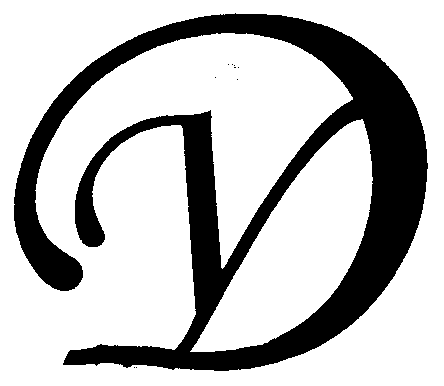 Управляющая организация «Умный дом»Россия, Тверская область, г.Удомля, пр.Курчатова, д.10а, пом.9, тел./факс: (48255) 52571, 54074 моб.тел.: +79157199560,  SIP ID: 0024547683, e-mail: upravdom@udomlya.ru, интернет-сайт: www.udom-lya.ruСведения о расходах по отдельным статьям затрат за год: - управление многоквартирным домом, - вывоз ТБО, - ремонтная служба управляющей организации, - содержание, текущий ремонт и аварийное обслуживание сетей отопления, водопровода, канализации, ливнестоков,- содержание, текущий ремонт и аварийное обслуживание электрических сетей, - ремонт и обслуживание лифтового хозяйства,размещены на официальном сайте управляющей организации www.udom-lya.ru.Сведения о расходах, понесенных в связи с оказанием услуг по управлению многоквартирным домом по ул.Энтузиастов-26Сведения о расходах, понесенных в связи с оказанием услуг по управлению многоквартирным домом по ул.Энтузиастов-26Сведения о расходах, понесенных в связи с оказанием услуг по управлению многоквартирным домом по ул.Энтузиастов-26Сведения о расходах, понесенных в связи с оказанием услуг по управлению многоквартирным домом по ул.Энтузиастов-26Период: 2012 годПериод: 2012 годПериод: 2012 годПериод: 2012 годНаименование работ (услуг)Расходы (руб.)Расходы (руб.)Расходы (руб./кв.м.)Наименование работ (услуг)Расходы (руб.)Расходы (руб.)Расходы (руб./кв.м.)Общая площадь помещений в доме (кв.м.)2 200,402 200,40Вывоз ТБО35 193,6335 193,631,33  Ремонт и обслуживание лифтового хозяйства67 361,4167 361,412,55  Ежегодное техническое освидетельствование4 000,004 000,00Содержание и текущий ремонт лифта63 361,4163 361,41Содержание и текущий ремонт инженерных сетей111 362,48111 362,484,22  Отопление, водопровод, канализация, ливнестоки84 013,0784 013,07Проектирование, приобретение, монтаж, ремонт узлов учета (поверка)2 680,002 680,00Электрические сети (ООО "Тверьэлектросетьстрой")24 669,4124 669,41Содержание помещений общего пользования и уборка земельного участка121 147,16121 147,164,59  Благоустройство территории, ремонт МАФ, окраска118,41118,41Вывоз КГО4 599,334 599,33Механизированная уборка придомовой территории18 134,4518 134,45Уборка мест общего пользования и придомовой территории98 294,9798 294,97Текущий ремонт общей собственности11 432,5711 432,570,43  Прочие ремонтные работы (ремонтная служба управляющей организации)11 432,5711 432,57Управление многоквартирным домом60 466,9960 466,992,29  НДС11 354,0611 354,060,43  Итого418 318,31418 318,31Информация о балансе денежных средств по статье
"Содержание и текущий ремонт"Информация о балансе денежных средств по статье
"Содержание и текущий ремонт"Информация о балансе денежных средств по статье
"Содержание и текущий ремонт"Информация о балансе денежных средств по статье
"Содержание и текущий ремонт"НачисленоИзрасходовано управляющей организациейИзрасходовано управляющей организациейЗа 2012 год, в том числе:448 736,11418 318,31  418 318,31  за содержание и текущий ремонт320 411,21за управление домом52 789,97за эксплуатацию лифта75 534,93Просроченная задолженность по оплате за жилое помещение на 31.01.2013г.5 357,07